Bramhope Primary School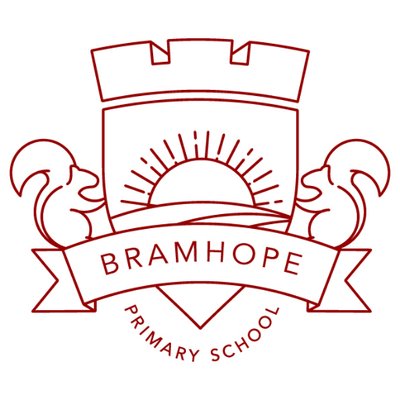 English- Reading Road MapYear 11. Word reading- decoding apply phonic knowledge to decode wordsspeedily read all 40+ letters/groups for 40+ phonemesread accurately by blending taught GPCread common exception wordsread common suffixes (-s, -es, -ing, -ed, etc.)read multi-syllable words containing taught GPCsread contractions and understanding use of apostrophe e.g.  I’m, we’llread aloud phonically-decodable texts.2. Reading experience – range of reading, familiarity with texts and poetry and performancelistening to and discussing a wide range of poems, stories and non-fiction at a level beyond that at which they can read independentlybeing encouraged to link what they read or hear read to their own experiencesbecoming very familiar with key stories, fairy stories and traditional tales, retelling them and considering their particular characteristicsrecognising and joining in with predictable phraseslearning to appreciate rhymes and poems, and to recite some by heart. accurately read texts that are consistent with their developing phonic knowledge, that do not require them to use other strategies to work out words.re-read texts to build up fluency and confidence in word reading.3. Comprehension - word meanings, understanding, inference, prediction, authorial intent, non-fiction and discussing reading discussing word meanings, linking new meanings to those already known drawing on what they already know or on background information and vocabulary provided by the teacherchecking that the text makes sense to them as they read and correcting inaccurate readingdiscussing the significance of the title and eventsmaking inferences on the basis of what is being said and donepredicting what might happen on the basis of what has been read so farparticipate in discussion about what is read to them, taking turns and listening to what others sayexplain clearly their understanding of what is read to them.